    NOMBRE: _____________________________________________         Actividad Digital:Con la ayuda de un tutor realiza las siguientes actividades:Ingresar al siguiente link http://sitios.mineduc.cl/enlaces/textos_escolares/5to/#page-10 , con tu teléfono o computador donde aparecerá una ventana como la siguiente: 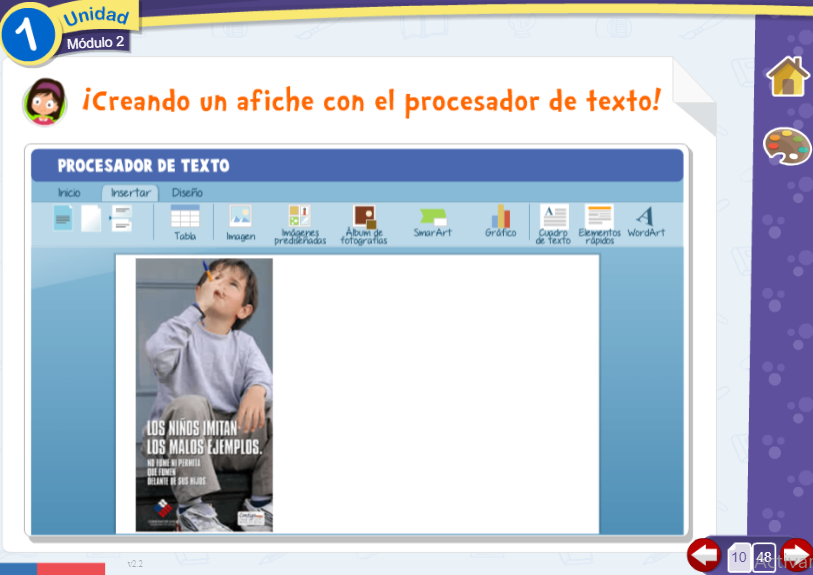 Sigue las instrucciones en la página 10 para crear un “Afiche sobre el tabaquismo”. (20 ptos.)Pasos: Selecciona e identifica cada una de las partes del afiche: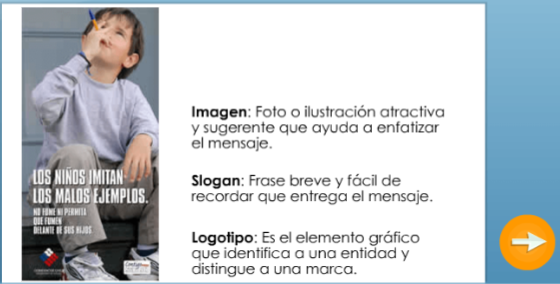 Completa tu propio afiche: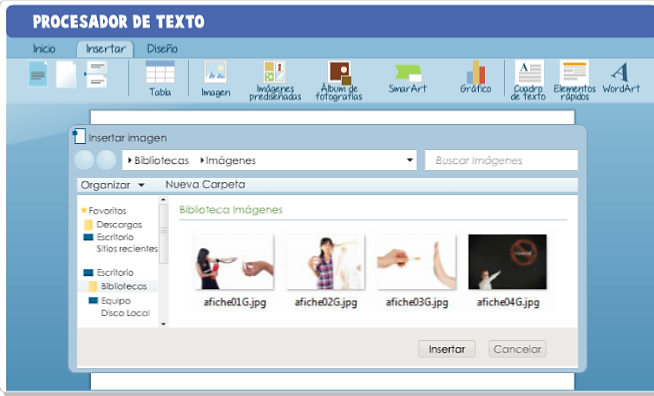 Guarda el afiche en tu teléfono o computador: 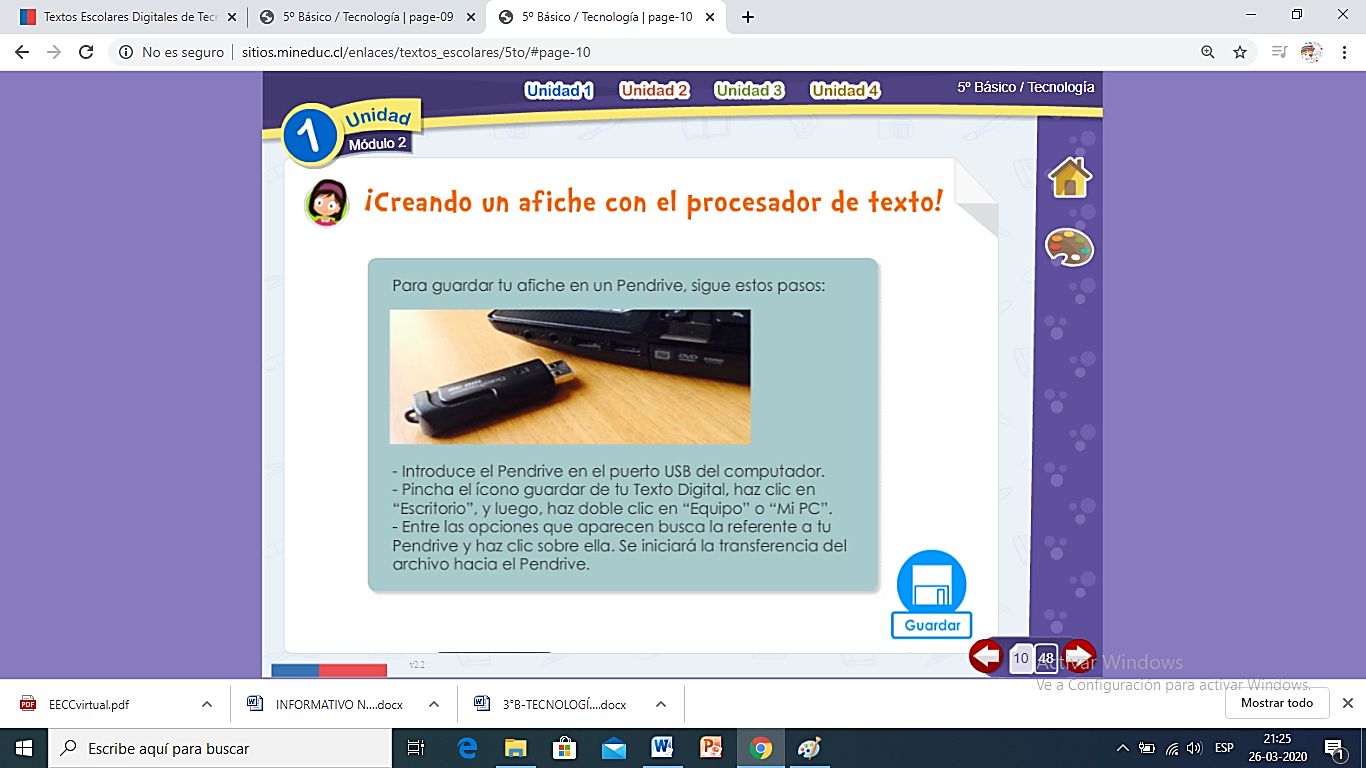 Elige la opción PDF del menú “destino”:Enviar al correo: rebecagandolfo.ccq@gmail.com  Formato de envío: 5°B-NombreAlumno-Tecnología-tabaquismo 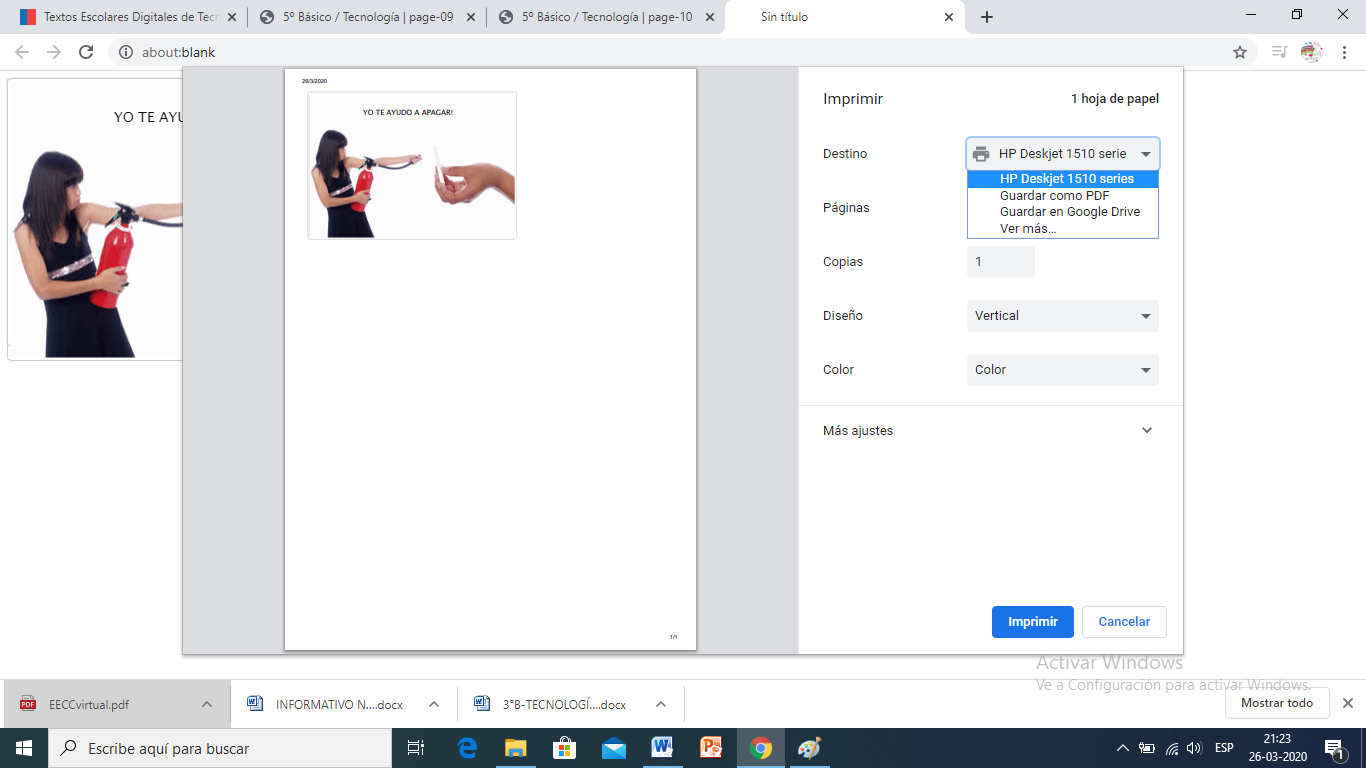 CURRÍCULUM  (OA5) (OA6)